Lebensmittelkennzeichnung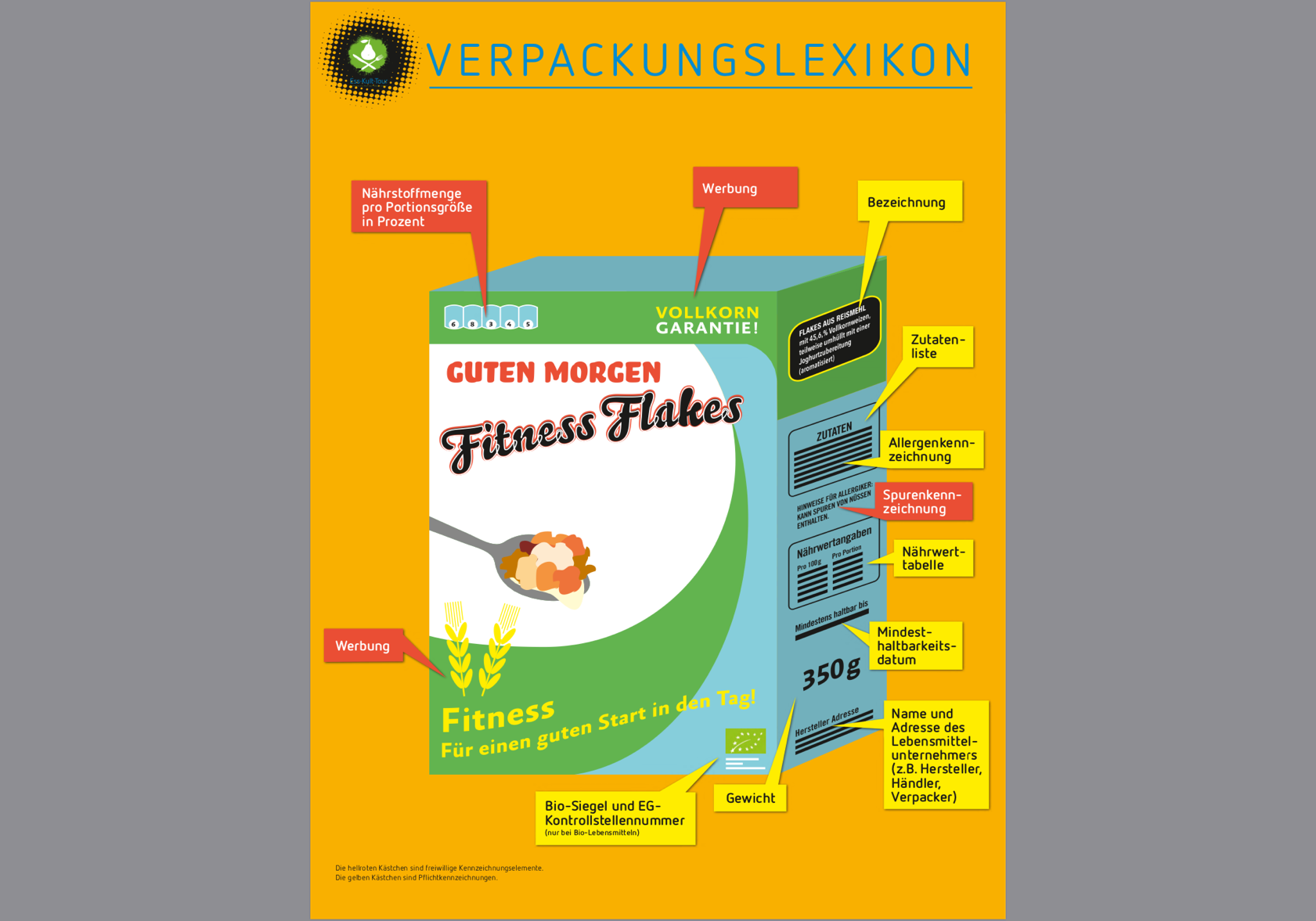 AufgabenSieh dir das Bild genau an.Schreibe in eine Tabelle, welche Verpackungsangaben verpflichtend sind (gelb) und welche freiwillig (rot).Such dir zu Hause zwei Lebensmittelverpackungen und überprüfe, welche Angaben auf den Verpackungen angegeben sind und welche nicht.Schreibe die Angaben zu den beiden Produkten ab.